Государственное автономное учреждение культуры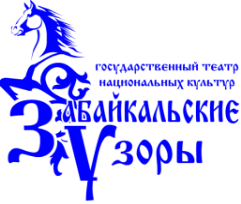 «Театр национальных культур «Забайкальские узоры»Отдел по работе с детьми«СОГЛАСОВАНО»                                                                                                      «УТВЕРЖДАЮ»зав. отделом по работе с детьми                                                                                          и.о. директораГАУК ТНК «Забайкальские узоры»                                                ГАУК ТНК «Забайкальские узоры»____________________С.С. Коношко                                            _______________Е.М. Старновская«31» августа 2019 г.                                                                                                     «31» августа 2019 г.РАСПИСАНИЕ ЗАНЯТИЙТЕАТРАЛЬНОЙ СТУДИИ(рук. Маховицкий Сергей Александрович, тел.89378572705; рук. Быкова Елена Викторовна, тел.89994100542)День неделиГруппа №1(1 смена)Группа №2(2 смена)Вторник09:00-09:45 Основы актерского мастерства, каб.310преподаватель Быкова Елена Викторовна;09:50-10:35 Основы сценической речи, каб.310преподаватель Быкова Елена Викторовна18:00-18:45 Основы актерского мастерства, каб.310преподаватель Маховицкий Сергей Александрович;18:50-19:35 Основы сценического движения, каб.310преподаватель Маховицкий Сергей АлександровичСреда09:00-09:45 Основы сценического движения, каб.310преподаватель Маховицкий Сергей Александрович;09:50-10:35 Основы гримирования, каб.310преподаватель Быкова Елена Викторовна18:45-19:30 Основы гримирования, каб.107преподаватель Быкова Елена ВикторовнаЧетверг09:00-09:45 Основы актерского мастерства, каб.310преподаватель Быкова Елена Викторовна;09:50-10:35 Танец, каб.309преподаватель Лисичникова Юлия Сергеевна, тел.8914474696718:00-18:45 Основы сценической речи, каб.310преподаватель Быкова Елена Викторовна;18:50-19:35 Танец, каб.309преподаватель Лисичникова Юлия Сергеевна, тел.89144746967Пятница08:30-09:15 Основы вокала, каб.312преподаватель Левада Алина Дмитриевна,тел.8914125668009:20-10:05 Основы сценической речи, каб.310преподаватель Быкова Елена Викторовна18:00-18:45 Основы вокала, каб.312преподаватель Левада Алина Дмитриевна, тел.8914125668018:50-19:35 Основы актерского мастерства, каб.309преподаватель Маховицкий Сергей АлександровичСуббота16:30-18:00 Постановка, БКЗ (сцена)преподаватели Быкова Елена Викторовна, Маховицкий Сергей Александрович16:30-18:00 Постановка, БКЗ (сцена)преподаватели Маховицкий Сергей Александрович, Быкова Елена Викторовна